Warenannahme Massnahmen bei Abweichungen:entspricht ein kontrolliertes Produkt nicht den vorgeschriebenen Anforderungen, ist dieses zurückzuweisen und die verantwortliche Person .......................... zu informieren; die festgestellten Mängel und Massnahmen sind schriftlich festzuhalten.Dokumente:Kontrollliste „Warenannahme“ Lenkungspunkte:Lenkungspunkte:Vorgaben:Vorgaben:Hilfsmittel: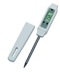 Temperatur:Wurstwarenmax. 5 °CThermometerTemperatur:Fleisch/Geflügelmax. 4 °CThermometerTemperatur:Fischmax. 2 °C in EisThermometerTemperatur:Fischproduktemax. 5 °CThermometerTemperatur:Milchproduktemax. 5 °CThermometerTemperatur:Kühlproduktemax. 5 °C/gem. AufdruckThermometerTemperatur:Tiefkühlproduktemind. -18 °C Randschicht: 
                                mind. -15 °CThermometer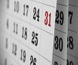 Zeit: Datierung/
HaltbarkeitQualitätSämtliche Produkte weisen ein Herstellungs-, eine genügende Mindesthaltbarkeits- oder Verbrauchsfrist aufFrischprodukte auf Aussehen, Geruch, Konsistenz prüfenSämtliche Produkte weisen ein Herstellungs-, eine genügende Mindesthaltbarkeits- oder Verbrauchsfrist aufFrischprodukte auf Aussehen, Geruch, Konsistenz prüfenEtikettesensorische Prüfung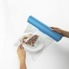 Schutz:VerpackungSauberkeitIntakte Verpackungen ohne BeschädigungLebensmittelechte Materialien Keine VerschmutzungenKeine UngezieferspurenProdukte vom Feld in eigene Gebinde umpackenIntakte Verpackungen ohne BeschädigungLebensmittelechte Materialien Keine VerschmutzungenKeine UngezieferspurenProdukte vom Feld in eigene Gebinde umpackenoptische Prüfung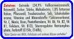 Deklaration:Inhalts-angabenHerkunftAllergeneInhaltsangabenTierartHerkunftZusammensetzungAllergeneNährwert bei vorgefertigten ProduktenInhaltsangabenTierartHerkunftZusammensetzungAllergeneNährwert bei vorgefertigten ProduktenEtiketteLieferschein